R O M Â N I A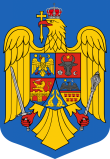 MINISTERUL AFACERILOR INTERNEINSTITUŢIA  PREFECTULUI -JUDEŢUL BUZĂUORDINprivind constituirea a 6 comisii de constatare și evaluare a pagubelor la culturile agricole afectate de secetă pedologică la nivelul județului BuzăuAvând în vedere:          - prevederile Ordinului comun al ministrului mediului şi pădurilor şi al ministrului afacerilor interne nr. 459/78/2019 pentru aprobarea Regulamentului privind gestionarea situaţiilor de urgenţă generate  de fenomene hidrometeorologice periculoase având ca efect producerea de inundaţii, secetă hidrologică, precum şi incidente/accidente la construcţii hidrotehnice,  poluări accidentale pe cursurile de apă şi poluări marine în zona costieră;	- prevederile art. 18 din Ordinul comun nr. 97/63/2020 al ministrului agriculturii și dezvoltării rurale și al ministrului afacerilor interne pentru aprobarea Regulamentului privind gestionarea situațiilor de urgență generate de fenomene meteorologice periculoase având ca efect producerea secetei pedologice periculoase;	- prevederile art. 252 alin. (1) lit. b și ale art. 626 din O.U.G. nr. 57/2019 privind Codul administrativ, cu modificările şi completările ulterioare;	- adresa nr. 3839/27.04.2020 a Direcției pentru Agricultură Județeană Buzău  prin care se propune constituirea comisiilor de constatare și evaluare a pagubelor;	- adresa nr. 4114/29.04.2020 a Direcției pentru Agricultură Județeană Buzău;- referatul nr. 5430/29.02.2020 întocmit în cadrul Serviciului Afaceri Europene, Relaţii Internaţionale, Dezvoltare Economică, Strategii Guvernamentale, Servicii Deconcentrate, Situaţii de Urgenţă prin care se propune constituirea a 6 comisii de constatare și evaluare a pagubelor la culturile agricole afectate de secetă pedologică la nivelul județului Buzău.          În temeiul art. 275 alin. (1) din O.U.G. nr. 57/2019 privind Codul administrativ, cu modificările şi completările ulterioare,          Prefectul Județului Buzãu emite următorul,ORDIN:Art. 1. (1) Se constituie 6 comisii de constatare și evaluare a pagubelor la culturile agricole afectate de secetă pedologică la nivelul județului Buzău, în următoarea componenţă:	- reprezentanți ai autorităţii administraţiei publice locale, desemnați prin dispoziție a primarului	- 1 reprezentant al APIA – Centrul Județean Buzău;	- 1 reprezentant al  Direcţiei pentru Agricultură Judeţeană Buzău.		(2). Reprezentații instituțiilor responsabile sunt:Agenția de Plăți și Intervenție pentru Agricultură – Centrul Județean Buzău:- Popină Ștefan- Giurgia Constantin- Grigoraș Marian- Ioniță Gabriel Mircea- Ungureanu Ștefăniță Constantin- Cumpănașu GabrielDirecţia pentru Agricultură Judeţeană Buzău:- Toader Valeriu- Dinu Mioara- Socol Dumitru- Enescu Daniil Traian- Dumitru Octavian- Tatu Ciprian Vlăduț		Art. 2. Secretariatul comisiilor este asigurat de către o persoană din cadrul Direcţiei pentru Agricultură Judeţeană Buzău, desemnată prin decizie a directorului executiv.		Art. 3. Graficul de deplasare a comisiilor în teren va fi întocmit de către directorul executiv al  Direcției pentru Agricultură Județeană Buzău, în calitate de conducător al Grupului de suport tehnic pentru gestionarea situaţiilor de urgenţă generate de fenomene meteorologice periculoase având ca efect producerea secetei pedologice din judeţ, constituit potrivit Ordinului Prefectului nr. 275/22.04.2020, în baza rapoartelor operative transmise de către comitetele locale pentru situații de urgență. 		Art. 4. Comisiile astfel constituite vor întocmi procese verbale de constatare și evaluare a pagubelor produse la culturile agricole, conform modelului prevăzut în Anexa nr. 3 din Regulament. 		Art. 5. Serviciul afaceri europene, relaţii internaţionale, dezvoltare economică, strategii guvernamentale, servicii publice deconcentrate, situaţii de urgenţă va duce la îndeplinire prezentul ordin, prin înregistrare şi comunicare.P R E F E C TLeonard Dimian    SUBPREFECT                                                                                Alecu Vasile                                                                                                                                                                                                     Vizat                                                                                                              Control de legalitate,                                                                                                       Şef serviciu Vasile MilitaruBuzău 29.04.2020Nr. 287_____________________________________________________________________________________________________________Serviciul Afaceri Europene, Relații Internaționale,  Dezvoltare Economică, Strategii Guvernamentale, Servicii Publice Deconcentrate, Situaţii de Urgenţă B-dul Nicolae Bălcescu, nr. 48, Buzău, C.P. 120246Tel. 0238.710.609 ● Fax 0238.721.694                            Web www.prefecturabuzau.ro  ●  E-mail prefect@prefecturabuzau.ro 